TECHNICAL OFFER for the assignment to GHG National Consultant on LULUCF Settlement Sectorby to REC-Caucasus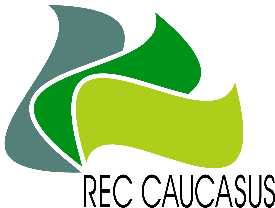 under the project Georgia’s Integrated Transparency Framework for Implementation of the Paris Agreement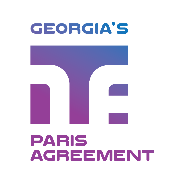 Concept of AssignmentPlease provide a description of the concept for the assignment in accordance to the tabular format presented below: Draft deliverables of the assignment are a subject of agreement with PMU, CCD, and MDCP stakeholders (if necessary).The assignment will be implemented in close collaboration with MDCP National Policy Expert, National Capacity and Institutional Development Expert, PMU and CCD, including kick off meeting for introductory discussion and regular meetings on consideration of deliverables including JF meetings. DeliverablesEstimated amount of days requiredDeadlineApproachReport on guideline and methodology including field report results for data management and reporting on GHGI and action plans from settlement sector in municipal SECAPsReport on guideline and methodology including field report results for data management and reporting on GHGI and action plans from settlement sector in municipal SECAPsReport on guideline and methodology including field report results for data management and reporting on GHGI and action plans from settlement sector in municipal SECAPsReport on guideline and methodology including field report results for data management and reporting on GHGI and action plans from settlement sector in municipal SECAPsTask: guideline for municipalities on data management and estimation of GHGI and PaMs for mitigation and adaptation in LULUCF settlement sectorTask: field work for Municipalities of Rustavi, Zugdidi and Guria Regions (e.g. maps developed based on field works)Report on GHGI and action plans for Settlement sector in municipal SECAPsReport on GHGI and action plans for Settlement sector in municipal SECAPsReport on GHGI and action plans for Settlement sector in municipal SECAPsReport on GHGI and action plans for Settlement sector in municipal SECAPsTask: GHGI for selected municipalitiesTask: Develop PaMs for mitigation and adaptationPresentation and technical assistance report on procedures for assessment of settlement emissions/removalsPresentation and technical assistance report on procedures for assessment of settlement emissions/removalsPresentation and technical assistance report on procedures for assessment of settlement emissions/removalsPresentation and technical assistance report on procedures for assessment of settlement emissions/removalsTask: Presentation on preliminary findings and final reports and Technical Assistance to the municipalities Total Days of the Assignment      **Total days of the assignment should not be more than 15  man-days*Total days of the assignment should not be more than 15  man-daysDuration of the Assignmentfrom:   to: from:   to: from:   to: 